Primorsko-goranska županija, Upravni odjel za prostorno uređenje, graditeljstvo i zaštitu okoliša na temelju članka 16., 17., 18., 19. i 20. Uredbe o informiranju javnosti i sudjelovanju javnosti i zainteresirane javnosti u pitanjima zaštite okoliša („Narodne novine“, br. 64/08) i Odluke Ministarstva zaštite okoliša i energetike KLASA: UP/I-351-03/16-02/124, URBROJ: 517-06-2-2-1-17-5 od 5. travnja 2017. godine objavljuje početakJAVNE RASPRAVEo Stručnoj podlozi za ishođenje okolišne dozvole za postojeće postrojenje Metis d.d. Podružnica Kukuljanovo, KukuljanovoJavna rasprava o Stručnoj podlozi za ishođenje okolišne dozvole za postojeće postrojenje Metis d.d. Podružnica Kukuljanovo, Kukuljanovo (u daljnjem tekstu: Stručna podloga) započet će 25. travnja i trajat će do 24. svibnja 2017. godine.Javni uvid u Stručnu podlogu može se izvršiti u vijećnici Grada Bakra, u zgradi gradske uprave u Bakru, Primorje 39, 51222 Bakar, II. kat, ponedjeljkom, srijedom i petkom od 8,30 do 11,00 sati te utorkom i četvrtkom od 12,30 do 15,30 sati.Stručna podloga i sažetak Stručne podloge bit će s danom početka javne rasprave dostupni javnosti i zainteresiranoj javnosti i na internetskim stranicama Ministarstva zaštite okoliša i energetike:  http://www.mzoip.hr/hr/okolis/okolisna-dozvola.html Javno izlaganje o Stručnoj podlozi održat će se u petak, 5. svibnja 2017. godine, u vijećnici Grada Bakra, u zgradi gradske uprave u Bakru, Primorje 39, 51222 Bakar, II. kat, s početkom u 15,00 sati.5.  Za vrijeme trajanja javne rasprave prijedlozi, mišljenja i primjedbe javnosti mogu se -    upisati u knjigu primjedbi koja će biti izložena na mjestu javnog uvida,-   dostaviti u pisanom obliku na adresu: Upravni odjel za prostorno uređenje, graditeljstvo i zaštitu okoliša, Rijeka, Slogin kula 2, s naznakom Javna rasprava o Stručnoj podlozi za ishođenje okolišne dozvole za postojeće postrojenje Metis d.d. Podružnica Kukuljanovo, Kukuljanovo, te na e-mail adresu: tihana.bacev@pgz.hr zaključno s danom završetka javne rasprave.Prijedlozi, mišljenja i primjedbe moraju biti napisani čitko i razumljivo, uz ime i prezime, adresu i potpis podnositelja.Svi prijedlozi, mišljenja i primjedbe koji ne budu dostavljeni u roku i čitko napisani neće se uzeti u razmatranje.KLASA: 351-01/17-01/31URBROJ: 2170/1-03-08/7-17-2Rijeka, 18. travnja 2017.                              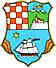 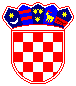 